*لطفا عكس پرسنلي خود را در اين محل قرار دهيد .مشخصات متقاضي: سوابق تحصيلي به ترتيب اخذ مدرك (از ديپلم به بالا):دوره‌هاي آموزشي، تخصصي يا كارآموزي:زبانهاي خارجي و ميزان تسلط:زمینههای کاری و اطلاعات عمومی :فعالیتهای مطالعاتی، تحقیقاتی و اجتماعیسوابق كاري ( به ترتيب از آخرين شغل): مشاغل مورد علاقه به ترتيب اولويت: نحوه اطلاع از درخواست همكاري شركت: مشخصات افرادي كه بتوان از طريق آنها با شما تماس حاصل نمود: اطلاعات اضافي در صورت تمايل به اظهار:آيا تجربه تدریس دارید؟  خير     بله     توضیحات: آيا تاكنون محكوميت كيفري داشته‌ايد؟  خير     بله، نوع محكوميت: آیا برنامهای برای ادامه تحصیل دارید ؟خیر     بله     توضیحات :حقوق درخواستي:                               ريالزمان آمادگي جهت اشتغال به كار:اينجانب                                         صحت اطلاعات فوق را تأييد مي‌نمايم و مي‌پذيرم كه در صورت ملاحظه هرگونه خلاف در اظهارات فوق، شركت بدون پرداخت هيچگونه مزايايي به خدمت اينجانب پايان دهد.امضاء و تاريخکد فرم:  SAL-FM-001-00تاریخ: شماره: پیوست : نداردپرسشنامهی استخدامی واحد بازاریابی و فروش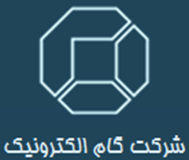  نام :                              نام خانوادگي:                              نام پدر: جنسيت:  مرد   زن     تابعيت:                                     دين: محل تولد:                       تاريخ تولد:                                  شماره ملی:                                                محل صدور: وضعيت خانوادگي:   مجرد    متاهل                               تعداد فرزندان:                                             تعداد افراد تحت تكفل: وضعيت نظام وظيفه:  معاف (علت معافيت:                  )        انجام داده (از تاريخ:            تا تاريخ               )                ساير      آدرس محل سكونت: تلفن :                                       موبايل:                                         ايميل:رديفمدركرشته و گرايش تحصيليتاريخ فارغ التحصيلينام مركز آموزشيمعدلنام دوره تخصصينام و محل مؤسسهعنوان گواهينامهتاريخ شروعتاريخ پاياننوع و میزان تسلط به زبانهای خارجینوع و میزان تسلط به زبانهای خارجیتسلطتسلطتسلطتسلطنوع و میزان تسلط به زبانهای خارجینوع و میزان تسلط به زبانهای خارجیکممتوسطخوبحرفه‌ایانگلیسیخواندنانگلیسینوشتنانگلیسیمکالمهکممتوسطخوبحرفهایخواندننوشتنمکالمهعنوانتسلطتسلطتسلطتسلطتسلطعنوانتسلطتسلطتسلطتسلطتسلطعنواننا آشناكممتوسطخوبحرفه‌ايعنواننا آشناكممتوسطخوبحرفه‌اينرمافزارهای اتوماسیون اداریمکاتبات ادارینرمافزارهای CRMMicrosoft Office اصول علمی بازاریابی و فروشفرآیند عملی بازاریابی و فروشتحقیق در بازار بازاریابی آنلاینامور قراردادفعالیتهای روابط عمومیاصول مذاکره و فن بیانآشنایی با ابزار و فنون تبلیغات دمو و ارائهی مطلباصول پاسخگویی و برخورد با مشتریتحلیل مالی و اقتصادیمدیریت پروژه تهیهی مستندات فروشتهیهی محتوا برای وبسایتپیگیریهای تلفنیآشنایی با نرمافزارهای گرافیکیسایر (نام ببرید):سایر (نام ببرید):سایر (نام ببرید):سایر (نام ببرید):سایر (نام ببرید):سایر (نام ببرید):سایر (نام ببرید):سایر (نام ببرید):سایر (نام ببرید):سایر (نام ببرید):سایر (نام ببرید):سایر (نام ببرید):فهرست مقالات، گزارشات یا کتب تدوین شده خود را ذکر فرمایید:اگر سابقه عضویت یا همکاری با مجامع و انجمنهای علمی و فرهنگی داشته یا دارید، نام ببرید:تا کنون در چه پروژههای جمعی شرکت داشتهاید؟به طور معمول اوقات فراغت خود را چگونه میگذرانید؟نام موسسهعنوان شغلاز تاريخ(روز/ماه/سال)تا تاريخ(روز/ماه/سال)حقوق و مزايا(شروع و خاتمه)علت ترك خدمتشماره تماس1-2-3-4- معرفي همكاران شركت – آقا/خانم: سايت شركت آگهي استخدام مورخه:    /   /   13   روزنامه/نشريه/سايت/گروه : مؤسسات كاريابي  - نام مؤسسه: ساير موارد : نام و نام خانوادگينسبتآدرس و تلفن